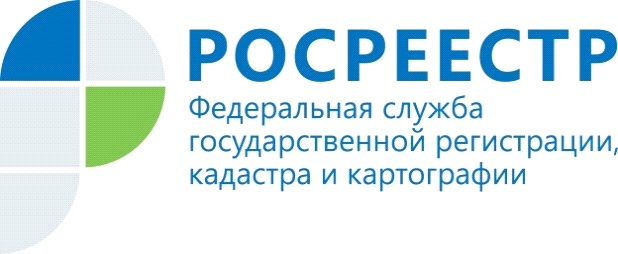 График горячих линийУправления Росреестра по Волгоградской области в г. Волгоградена октябрь 2018 годаКонтакты для СМИПресс-служба Управления Росреестра по Волгоградской области.Контактное лицо: помощник руководителя Управления Росреестра по Волгоградской области,  Федяшова Евгения Александровна.Тел. 8(8442)95-66-49, 8-904-772-80-02pressa@voru.ruДатаВремяТемаОтветит на вопросы граждантелефон01.10.201810.00-11.00Аресты (запреты) и их прекращения, представление заявлений о невозможности государственной регистрации без личного участия, заявлений о возражении в отношении зарегистрированного праваСвиридова Ирина Вячеславовна, ведущий специалист-эксперт отдела регистрации арестов 8-(8442)-62-29-1301.10.201814.00-17.00Предоставление сведений из ЕГРНАганин Сергей Александрович, начальник отдела ведения ЕГРН8-(8442)-33-37-9904.10.201810.00-12.00Предоставление из государственного фонда данных координат пунктов в МСК-34Костенко Нина Александровна, заместитель начальника отдела землеустройства, мониторинга земель и кадастровой оценки недвижимости 8-(8442)-97-04-9208.10.201810.00-11.00Государственный кадастровый учет объектов недвижимости жилого назначенияАлимов Вадим Николаевич, заместитель начальника отдела регистрации объектов недвижимости жилого назначения8-(8442)-33-10-94  09.10.201814.00-16.00Порядок трудоустройства в Управление Росреестра по Волгоградской областиФролов Сергей Валерьевич 
начальник 
отдел государственной службы и кадров 8-(8442)-95-81-2609.10.201814.00-16.00Государственный кадастровый учёт объектов  недвижимого имущества и государственная регистрация прав на недвижимое имущество Крахмалева Виктория  Николаевна, начальника отдела  координации и анализа деятельности в учётно-регистрационной сфере  8-(8442)-33-38-87,   33-37-80, доб. 403110.10.201811:00-12:00Контроль и надзор в сфере саморегулируемых организаций и арбитражных управляющихЛунёва Наталья Владимировна, начальник отдела по контролю (надзору) в сфере саморегулируемых организаций8-(8442)-97-59-7415.10.201810.00-11.00Актуальные вопросы государственной регистрацииБабайцев Дмитрий Евгеньевич, заместитель начальника отдела регистрации объектов недвижимости нежилого назначения8-(8442)-33-37-80 доб. 506217.10.201811.00-12.00По вопросам государственного земельного надзораГрацкий Вячеслав Вениаминович, начальник отдела государственного земельного надзора8-(8442)-97-07-8017.10.201810.00-12.00Об организации личного приема граждан в Управлении. Представление информации о рассмотрении документовБояринцева Нина Григорьевна, начальник отдела общего обеспечения 8-(8442)-94-82-9125.10.201810.00-11.00Вопросы по проведению федерального государственного надзора  в области геодезии и картографииСарибеков Владимир Григорьевич,  начальник отдела геодезии и картографии 8-(8442)-33-37-62